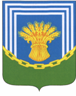 АДМИНИСТРАЦИЯРЕДУТОВСКОГО СЕЛЬСКОГО ПОСЕЛЕНИЯ ЧЕСМЕНСКОГО МУНИЦИПАЛЬНОГО РАЙОНАЧЕЛЯБИНСКОЙ ОБЛАСТИПОСТАНОВЛЕНИЕ«21» апреля 2022 г.                                                                                                   № 7п. РедутовоО введении особого противопожарного режима на территории Редутовского сельского поселения В связи с обострением пожарной обстановки, в целях защиты населения и территории сельского поселения, предотвращения лесных пожаров в соответствии с требованиями Федерального закона от 21.12.1994 года № 69-ФЗ «О пожарной безопасности», с законом 20 декабря 2012 года № 442-ЗО «О пожарной безопасности в Челябинской области», руководствуясь Уставом Редутовского сельского поселения:ПОСТАНОВЛЯЮ:Ввести особый противопожарный режим на территории Редутовского сельского поселения с 21.04.2022 года по 31.08.2022г.Раскрепить работников администрации, депутатов Совета депутатов Редутовского сельского поселения для подворного обхода территории всего сельского поселения и организации информационной работы с населением о введении противопожарного режима для более полного охвата территории (приложение1).Рекомендовать всем руководителям предприятий, организаций и учреждений всех форм собственности расположенных на территории Редутовского сельского поселения:проинформировать сотрудников о введении на территории Редутовского сельского поселения, особого противопожарного режима с 21.04.2022г;привести в надлежащее состояние противопожарное оборудование, подъезды к зданиям и сооружениям, обеспечить содержание в исправном состоянии систем и средств противопожарной защиты, включая первичные средства пожаротушения, не допуская их использования не по назначению;своевременно проводить мероприятия по недопущению возникновения и распространения пожаров;организовать профилактическую работу среди сотрудников и подсобных рабочих о соблюдении требований пожарной безопасности (о запрещении разведения костров, сжигания сухой растительности и мусора, об обязанности иметь на территории домовладений ёмкостей с водой (огнетушители), противопожарный инвентарь, о действиях при пожаре и т.п.). Обеспечить проведение профилактической работы с населением силами работников администрации, депутатами Редутовского сельского поселения, участковым уполномоченным полиции постоянно, с целью ознакомления граждан с информацией о введении противопожарного режима на территории сельского поселения, изменений законодательства, о соблюдении требований пожарной безопасности в жилом секторе и др.(о запрете разведения костров, о наличии емкости с водой или огнетушителя, очистки от сухой травянистой растительности, пожнивных остатков, валежника, порубочных остатков, мусора и других горючих материалов на полосе не менее  от леса, либо отделение (опашка) минерализированной полосой шириной не менее  собственной территории).Рекомендовать директору МБОУ «Редутовская общеобразовательная школа» (Н.А.Хусаинова) организовать беседы -классные часы среди учащихся, – по правилам пожарной безопасности.Рекомендовать жителям навести порядок вблизи хозяйственных построек, домовладений, убрать бытовой мусор, сорную растительность, сухостой, листву и т.п. Для обеспечения безопасности своего домовладения от пожара, рекомендовать сделать опашку своих участков (огородов) особенно если огород по каким-либо причинам не используется.Запретить проведение сельхозпалов, сжигание сухой травы, разведение костров и сжигание мусораСобственникам индивидуальных жилых домов и квартир обеспечить наличие на своих участках ёмкостей, бочек с водой, противопожарный инвентарь.  Организовать работу по выявлению нарушителей противопожарного режима, обеспечить оперативное рассмотрение административных протоколов данной категории. 10.Принимать при обнаружении пожара меры по его тушению своими силами привлекая население и ДПД до прибытия сил пожаротушения. 11.Организовать связь с населением по патрулированию границ лесных участков, прилегающих к населенным пунктам, в период повышенной пожарной опасности12.В летне-осенний период принять срочные меры по ликвидации не узаконенных свалок мусора в жилом секторе и местах, прилегающих к лесным массивам.13.В надлежащем виде поддерживать указатели и таблички к пожарным гидрантам, а к открытым водоёмам обеспечить доступ для забора воды пожарными автомобилями или заправки их мотопомпой.14.Предусмотреть проведение предупредительных противопожарных мероприятий (прокладка минерализованных полос) по защите лесных полос и лесонасаждений по границам населенных пунктов от повреждения их огнем в течении пожароопасного периода. Обновить минерализованные полосы (опашку) по границе поселения непосредственно примыкающих к лесам.15.Проверить готовность мест приема населения на случай эвакуации.16.Проверить готовность системы оповещения населения.17.Ограничить доступ населения в лесные массивы, запретить в лесных массивах разведение костров и курение.На информационных стендах в общественных местах Редутовского сельского поселения расклеить информацию о введении особого противопожарного режима, предупреждения и объявления о соблюдении мер пожарной безопасности.Глава Редутовскогосельского поселения:                                                  Р.А.КучитароваПриложение № 1к постановлению администрации Редутовского сельского поселения № 7  от 21.04.2022 г.Список раскрепления работников администрации, депутатов Редутовского сельского поселения для подворного обхода территории всего сельского поселения и организации информационной работы с населением о введении на территории сельского поселения противопожарного режимаР.А.Кучитарова – глава Редутовского сельского поселения Д.Х.Тукманбетова - специалист администрацииИ.Я.Абдуллина - инспектор ВУС Д.З.Нурмухаметова  – библиотекарь Редутовской библиотеки И.И.Утеев. – инструктор по спортуН.А.Хусаинова – директор МБОУ«Редутовская общеобразовательная школа»О.В.Баландин  -  участковый уполномоченный  (по согласованию)Н.Н.Мамазяров- депутат Совета депутатов Редутовского сельского поселенияА.Ж.Китибаева - депутат Совета депутатов Редутовского сельского поселенияЧТО ВХОДИТ В ИХ КОМПЕТЕНЦИЮ:   Проводить разъяснительную работу с населением подворным обходом постоянное информирование и разъяснение жителям сложившейся пожарной обстановки и по другим областям, разъяснять действия при угрозе ЧС.